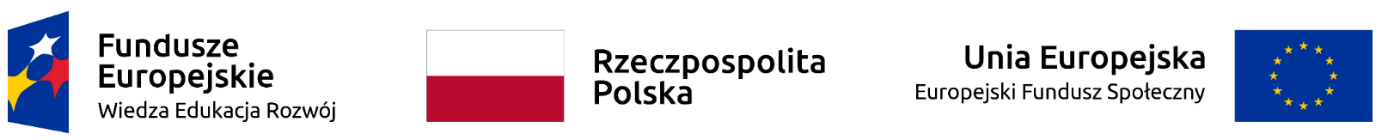 …………………………………… (miejscowość, data)………………………………….            (pieczątka Pracodawcy)ZaświadczenieZaświadcza się, że Pan/Pani	Zamieszkały/a		PESEL:	Jest/był zatrudniony w: 	Od dnia: 		 	do dnia: 	Na stanowisku: 	Miejsce wykonywania pracy (dokładny adres):	Otrzymywał/ła z tytułu zatrudnienia: Od wynagrodzenia zostały odprowadzone należne składki na ubezpieczenia społeczne.Zaświadczenie wydaje się w celu przedłożenia w Powiatowym Urzędzie Pracy we Wschowie.……………………………………         pieczątka i podpis pracodawcyLp.Za okresKwota brutto1.2.3.4.5.6.